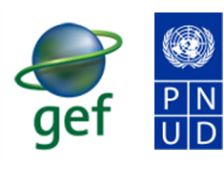 Anexo CINFORME DE AVANCE DEL PROYECTO(para ser completado por la ONG/OB beneficiaria)1.	ANTECEDENTESNúmero de Informe: Primer InformeNúmero de Proyecto: (como se indica en el Memorando de Acuerdo) COS/SGP/FSP/OP5/BD/12/35Título: Fortalecimiento Institucional, promoción e incidencia política de la Cámara Nacional de Turismo Rural Comunitario.Organización: Asociación Cámara Nacional de Turismo Rural ComunitarioDirector del Proyecto o Responsable: Hernán Ramírez AlfaroDirección de la Organización: San José, Sabana Norte del costado este del ICE 200 metros al norte y 50 metros al este.Teléfono: 87304967		Fax: 22908651		correo-electrónico: info@canturural.orgFecha de inicio y finalización del proyecto (como se propuso originalmente) 10-08-2012 / 10/08/2014Cambios (si los hay) en las fechas de inicio y terminaciónPeriodo que cubre el reporte: 10/08/2012 al 30/11/2012Informe hecho por:Nombre: Karol Casasola GuerreroCargo: Asistente EjecutivaFirma:Fecha: 29 de noviembre del 2012I.  Informe Narrativo (favor usar tanto espacio como sea necesario).8.  Solicitud para la revisión del presupuesto: Favor indicar aquí si usted desea autorización para incrementar cualquier línea de presupuesto y cual línea se reducirá producto de este cambio, considerando que el costo total del proyecto deberá mantenerse al mismo nivel.   Usar el formato siguiente: **  Toda modificación ya sea en presupuesto o actividades del proyecto, así como cambio en fecha de terminación, requieren de una enmienda al Convenio firmado con y  de Servicios a Proyectos de las Naciones Unidas (UNOPS).N° de Beneficiarios: 32Hombres: 17Mujeres: 15Solicitud de desembolsoColones/$Monto de la donación$ 50 000Fondos recibidos del PPD hasta la fecha¢ 12 402 500Fondos PPD gastados hasta la fecha¢ 3 459 965Balance¢ 8 942 535Desembolso Solicitado al PPD$ 20 000SECCION C: IMPLEMENTACION DEL PROYECTO1. Objetivos Principales (Insertar los objetivos principales detallados en el documento de proyecto, tanto el general como los específicos)Objetivo General:Contribuir al fortalecimiento institucional de la Cámara Nacional de Turismo Rural Comunitario, a través de la incidencia política y la promoción del sector.Objetivos específicos:Fortalecer la CANTURURAL, para mejorar la capacidad de gestión y representación.Incidir en las instituciones y gobiernos locales para implementar la Ley de TRC.Promocionar el sector de TRC a nivel nacional e internacional.2. Actividades PlanificadasActividades planificadas según el documento de proyecto.Identificación y visita de potenciales organizaciones.Elaboración e implementación de una estrategia de comunicaciónPromoción de la Cámara en Ferias de turismo  localesRevisión del Plan Estratégico y elaboración de POA 2013, con asociadosReuniones de Junta Directiva ordinarias, capacitaciones de trabajo en equipo, manejo de reunionesOrganización del I Congreso de TRCCompra de equipo y materiales de oficinaOrganización de las Asambleas de asociados de CANTURURAL, ordinarias y extraordinariasElaboración de una Estrategia de gestión de fondos para la sostenibilidad de la CANTURURALGestión y ejecución de reuniones con jerarcas de instituciones  y gobiernos locales para que conozcan  y se apropien de la competencias que se establecen en la Ley de TRC.(INA, SINART, IMAS, CPCA, Banca de Desarrollo, ICT)Programación y ejecución de sesiones de trabajo con las organizaciones del TRC para que se apropien de la Ley del TRC y la hagan valer tanto en el ámbito local como nacional. Creación de edición digital de la Ley. Organización de talleres para capacitar a líderes locales para que incidan en sus localidades.Elaboración de estudio de los aportes económicos, ambientales y socioculturales del TRC en Costa Rica.Actualización de la IV Guía de TRC.Organización de un Grupo Focal, para valorar las ferias anteriores y tomar decisiones para mejorar las siguientesOrganización de la X Feria de TRCOrganización de EXPORURALConvenios con Tour Operadores3. Actividades realizadas:Detalle de las actividades realizadas a la fecha.1-Identificación y Visita de potenciales organizaciones: En el transcurso de estos meses se han hecho dos visitas a empresas que se consideran reúnen los elementos para formar parte de la CANTURURAL, a saber:ASOAETAEl pasado 25 de agosto se visitó la Asociación Agro-Ecoturística de la Argentina ASOAETA, esta Asociación nació en el 2002 y tiene como objetivos mejorar las condiciones de vida de las familias y el desarrollo de la comunidad. El concepto que tienen es ofrecer servicios agro-ecoturísticos que brinden fuentes de ingresos adicionales a las y los productores y sus familias. De esta manera, desarrollan la diversificación de fincas con enfoque empresarial, mientras protegen el medio ambiente con prácticas agrícolas sostenibles. El objetivo de la visita fue brindar una charla de Turismo Rural Comunitario y presentar a la CANTURURAL. En la actividad participaron 10 empresarios de TRC, los cuales conforman la Asociación; durante la actividad se les habló de las características del TRC, se le explico  la Misión, Visión, Objetivos y Logros de la CANTURURAL, esta visita fue importante para ellos pues tuvieron la oportunidad de evacuar las dudas que tenían. Actualmente esta Asociación se encuentra recopilando los requisitos de afiliación para presentarlos a la Junta Directiva de la CANTURURAL.Comunidad de San Antonio de TulínEl 2 de noviembre la CANTURURAL participó en un conversatorio con familias y empresarios del Corredor Biológico Paso de las Lapas, esta actividad se desarrolló con el objetivo de crear un primer acercamiento para empezar a organizar a las comunidades y así desarrollar la zona con el Turismo Rural Comunitario aprovechando de forma sostenible los recursos naturales que se ubican en la región. Durante la actividad se habló de cómo surgió la CANTURURAL y el rol que cumple como el ente que agremia a las empresas de Turismo Rural Comunitario. Además este mismo día se participó en el Foro Actores locales y el desarrollo territorial de la Región sur del Cantón de Turrubares, esta actividad fue desarrollada por la Facultad Latinoamericana de Ciencias Sociales y por la Fundación Konrat.2- Reuniones de Junta Directiva ordinarias, capacitaciones de trabajo en equipo, manejo de reuniones: Se han realizado cuatro reuniones de Junta Directiva, en las cuales se han tratado temas de importancia para el trabajo de la CANTURURAL, dos de estos puntos son: la modificación de los requisitos de afiliación y la planificación de las actividades del presente proyecto. Así mismo se ha participado en las reuniones que el sector de Turismo realiza, con el fin de aportar e ir involucrando el TRC en los proyectos que tienen las diferentes organizaciones que las convocan. 3- Organización del I Congreso de TRC: el pasado 17 y 18 de octubre se llevó a cabo el I Congreso Nacional de Turismo Rural Comunitario, el objetivo del Congreso fue crear las bases de incidencia política para establecer alianzas público privadas orientadas a desarrollar el Turismo Rural Comunitario, la identidad cultural y conservación del ambiente como ejes fundamentales del desarrollo económico local; gracias al aporte que hicieron los participantes se logró cumplir con este objetivo y ahora contamos con información valiosa que nos ayudará a trazar las líneas para seguir trabajando en el desarrollo del TRC. En el congreso participaron un aproximado de 105 personas dentro de los cuales se encontraban el sector público, el sector privado y empresarios de TRC. Se les adjunta la memoria del mismo.4- Compra de equipo y materiales de oficina: La CANTURURAL ha comprado un proyector de 2700 lumens, el cual han estado utilizando en las reuniones que convoca.5- Elaboración de una Estrategia de gestión de fondos para la sostenibilidad de la CANTURURAL:  Se ha contratado al señor Santiago Coto para elaborar una Estrategia de Gestión de Fondos que le permita a la CANTURURAL una mayor solvencia, lo cual refiere a la organización y ejecución de las siguientes actividades: Elaboración del cronograma  de diseño y ejecución de la estrategia de fondos.Elaboración de base de datos de organizaciones, instituciones, etc. de posibles fuentes de financiamiento.Diseño  y aplicación de un instrumento para la indagación cualitativa.Diseño y ejecución de un taller sobre posibilidades de financiamiento con la CANTURURAL y actores claves.Elaboración del documento de diseño de la estrategia de gestión de fondos.Implementación de la estrategia de gestión de fondos.Informe de resultados de la gestión de fondos.Se ha generado un producto parcial el cual se verá en la próxima reunión e Junta Directiva para conocerlo con más detalle y retroalimentar el contenido. 6- Organización de talleres para capacitar a líderes locales para que incidan en sus localidades: Como miembros del Comité Enlace del INA la CANTURURAL en conjunto con la Cámara Costarricense de Hoteles, Cámara Costarricenses de Restaurantes, la Asociación Costarricense de Agencia de Viajes, Cámara Nacional de Turismo y el Instituto Costarricense de Turismo programaron para el 2012 una serie de talleres para el sector Turístico. En los meses de setiembre y noviembre a la CANTURURAL le correspondió la coordinación de dos talleres uno en la zonas de Liberia y otro en la zona de la Fortuna. Dichas capacitaciones tenían el nombre de “Servicio al Cliente para MI”, las mismas fueron muy provechosas y les permitió a los empresarios descubrir que hay acciones sencillas que se pueden implementar para cambiar y corregir actitudes que les impiden atender bien a las personas.Así mismo estos talleres le han servido a la CANTURURAL para identificar futuros líderes comunales, además de ubicar a empresas que pueden ser parte de nuestros afiliados.7- Elaboración de estudio de los aportes económicos, ambientales y socioculturales del TRC en Costa Rica: La investigación la realizó la CANTURURAL con el apoyo técnico de un funcionario del INFOCOOP quien lidero el proceso. Este contó con el apoyo en el trabajo de campo de ACEPESA y miembros de Junta Directiva de CANTURURAL y Asistente Ejecutiva.4. Problemas y dificultades en la implementación del proyecto: Provea una breve descripción de los problemas y dificultades encontrados y la forma en que fueron resueltos.El desarrollo del I Congreso Nacional de Turismo Rural Comunitario ha demandado para la CANTURUAL una gran cantidad de tiempo, lo cual implicó que no se pudieran ejecutar algunas de las actividades planificadas para estos primeros meses del proyecto. Los cuales se estarán retomando para su ejecución en enero del 2013.5. Logro de los resultados basados en los indicadores del proyecto: Referirse a los planteados en el documento de proyecto y en la tabla de indicadores (Anexo II) y agregar otros que no estaban planeados, si los hay.En proceso dos solicitudes de afiliación.Cuatro reuniones de Junta Directiva ejecutadas.105 personas participaron en el Congreso Nacional de Turismo Rural Comunitario. Formación de un comité interinstitucional para dar seguimiento a los resultados del Congreso.Compra de un proyector.Contratación de un consultor para la elaboración de una Estrategia de Gestión de fondos.Documento del Estudio de los Aportes del TRC en Costa Rica.6. Solicitudes: Indicar si requiere de asistencia técnica adicional, revisión en la duración del proyecto o de las actividades, indicando las razones. 7. Información Adicional (opcional): Cualquier información sobre experiencias valiosas o lecciones aprendidas que puedan ser útiles en la implementación de proyectos similares. Puede indicar aquí actividades relevantes que realiza la organización. Categoría de PresupuestoMonto aprobadoModificación propuestaA.  Materiales B.  EquipoC.  Mano de ObraD. Seguimiento/EvaluacE.  Imprevistos (2%)TOTAL